Publicado en Espana el 12/05/2023 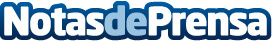 El Dr. Franklin García Fermín, ministro de Educación Superior Ciencia y Tecnología de Rep.Dom, investido Honoris Causa por UdimaAnima a los estudiantes a "cuestionar el statu quo y a pensar de manera creativa para la construcción de un mejor conglomerado socialDatos de contacto:Luis Miguel Belda619 249 228Nota de prensa publicada en: https://www.notasdeprensa.es/el-dr-franklin-garcia-fermin-ministro-de Categorias: Internacional Nacional Sociedad Universidades http://www.notasdeprensa.es